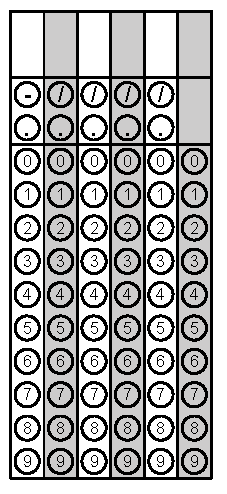 Problem 1Problem 2Gridded ResponseMondayAmy is making cookies for teacher appreciation day.  She makes 7 dozen cookies.  If she has 8 teachers and wants to give all the same amount of cookies.  How many cookies will she have left over?To fill the swimming pool, it costs $1 per cubic foot.  What is the total price you would have to pay to fill the pool below?Problem 2Tuesday What is  ?Northwest Middle School observes 1,805 car drop off or pick up students daily.  How many cars drop off or pick up for the month of September (30 days).Problem 2WednesdayEvaluate using order of operations. Compare using <, >, or =. and Problem 1ThursdayWrite 6x6x6x6x6x6x6x6 in exponential form, bubble in the exponentBrenda’s room is 12 feet wide by 6 feet long.  Her brother’s room is half as wide but twice as long.  Whose room is bigger?Problem 1 FridaySammie had $20.25 but then she dropped her zippered pouch and lost 4 quarters, 13 dimes, eight nickels, and nineteen pennies.  How much money does she have left?Write using exponential notation.Problem 1